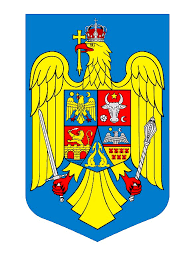 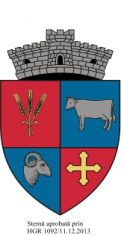 CUCERDEA, nr. 329, jud. MURES, 547190, tel./fax: 0265-457198, tel. 0265-457144, e-mail: cucerdea@cjmures.ro , web: www.e-comune.ro/primaria-cucerdea-msH O T Ă R Â R E A  nr. ______privind aprobarea  indicatorilor tehnico-economici actualizați și a devizului general actualizat  pentru obiectivul de investiții „Extindere rețea de alimentare cu apa în comuna Cucerdea”, aprobat pentru finanțare prin Programul național de investiții „Anghel Saligny”, precum și a sumei reprezentând categoriile de cheltuieli finanțate de la bugetul local pentru realizarea obiectivului   Consiliul Local al comunei Cucerdea, judetul Mureș, întrunit în ședință extraordinară din data de 13 octombrie 2023,             Având în vedere: - Referatul de aprobare nr. 5988/9.10.2023 al proiectului de hotărâre prin care se propune aprobarea indicatorilor tehnico-economici actualizați și a devizului general actualizat  pentru obiectivul de investiții „Extindere rețea de alimentare cu apa în comuna Cucerdea”, aprobat pentru finanțare prin Programul național de investiții „Anghel Saligny”, precum și a sumei reprezentând categoriile de cheltuieli finanțate de la bugetul local pentru realizarea obiectivului și Raportul de specialitate întocmit de Compartimentul financiar contabil, impozite și taxe locale din cadrul Aparatului de Specialitate al Primarului Comunei Cucerdea înregistrat sub nr.5989 /9.10.2023,- Rapoartele de avizare ale comisiilor de specialitate nr. 1, 2 și 3 înregistrate sub nr. ____, ____ și ____/ ___.10.2023, Văzând HCL nr. 47/2021 privind aprobarea cererii de finanțare și a devizului general estimativ a obiectivului de investiție: „Extindere rețea de alimentare cu apă în comuna Cucerdea” și HCL nr. 9/2023 privind aprobarea bugetului de venituri și cheltuieli al comunei Cucerdea pentru anul 2023,             În conformitate cu prevederile H.G. nr. 907/2016 privind etapele de elaborare şi conţinutul - cadru al documentaţiilor tehnico - economice aferente obiectivelor/proiectelor de investiţii finanţate din fonduri publice, ale Legii nr. 273/2006 privind finanțele publice locale, cu modificările și completările ulterioare, art. 4 alin. ( 1) lit. „a” din OUG nr. 95/2021 pentru aprobarea Programului naţional de investiţii "Anghel Saligny",   art. 6, alin. (1) litera .,b”, art. 9 alin. (1) din Ordinul nr. 1.333/2021 privind aprobarea Normelor metodologice pentru punerea în aplicare a prevederilor Ordonanţei de urgenţă a Guvernului nr. 95/2021 pentru aprobarea Programului naţional de investiţii "Anghel Saligny", pentru categoriile de investiţii prevăzute la art. 4 alin. (1) lit. a) - d) din Ordonanţa de urgenţă a Guvernului nr. 95/2021,          În temeiul prevederilor Legii nr. 24/2000 privind normele de tehnică legislativă pentru elaborarea actelor normative, republicată şi actualizată, art. 129 alin. (2) lit. „b”, alin. (4) lit. „d”, alin. (7) lit. „n”,  art. 139, art. 196, art. 198 alin, (1), art. 200 din OUG nr. 57/2019 privind Codul administrativ, cu modificările și completările ulterioare,H O T Ă R Ă Ș T E:	Art. 1. Se aprobă actualizarea indicatorilor tehnico-economici aferenți obiectivului de investiții „Extindere rețea de alimentare cu apă în comuna Cucerdea”, conform anexei nr. 1 care face parte integrantă din prezenta hotărâre.	Art. 2. Se aprobă devizul general actualizat aferent obiectivului de investiții „Extindere rețea de alimentare cu apa în comuna Cucerdea”, conform anexei nr. 2 care face parte integrantă din prezenta hotărâre.Art. 3. Se aprobă finanțarea din  bugetul local al Comunei Cucerdea a sumei de 473.281,58 lei pentru obiectivului de investiții „Extindere rețea de alimentare cu apă în comuna Cucerdea”. 	Art. 4. Primarul Comunei Cucerdea, prin Compartimentul financiar contabil, impozite și taxe locale din subordinea sa, va asigura ducerea la îndeplinire a prevederilor prezentei hotărâri cu respectarea dispoziţiilor din actele normative în materie.Art. 5. Secretarul general al Comunei Cucerdea are responsabilitatea comunicării prezentei hotărâri Primarului Comunei Cucerdea, Instituţiei Prefectului Judeţului Mureș, Compartimentului financiar contabil, impozite și taxe locale şi se aduce la cunoştinţă publică prin publicarea acesteia pe pagina de internet www.e-comune.ro/primaria-cucerdea-ms.ro.     PH nr. _______/2023					                               		     Avizat pentru legalitate,                      Initiator,   							  Secretar General            	Primar MORAR VASILE					       Sabău Carmen-Georgeta